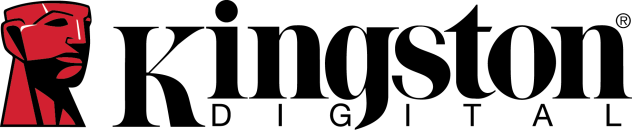 Kingston Digital vydává extrémně rychlý a stylový flash disk 19. září 2017 – Společnost Kingston Digital, Inc., vyrábějící produkty typu flash jako dceřiná společnost Kingston Technology Company, Inc., největšího nezávislého výrobce paměťových produktů na světě, oznámila nejnovější flash disk s rozhraním 3.1 USB, DataTraveler® Elite G2, nabízející extrémní rychlost a velkou kapacitu a díky tomu i neuvěřitelný výkon.	DataTraveler Elite G2 používá rozhraní USB 3.1 Gen 11 (USB 3.0) s vysokou kapacitou a obrovskou rychlostí, šetří čas uživateli při přenášení filmů, obrázků a jiných velkých souborů. Paměť má stylový design a je použitelná se všemi kompatibilními zařízeními. Disk je nárazu a voděodolný a jeho kovové zapouzdření je pro uživatele jistotou, že si může svá data vzít kamkoliv.DataTraveler Elite G2 je dostupný v kapacitách 32, 64 a 128 GB a má pětiletou záruku, bezplatnou technickou podporu a vyznačuje se vyhlášenou spolehlivostí značky Kingston. Podrobnější informace můžete získat na adrese www.kingston.com.Vlastnosti a technické údaje flashky DataTraveler Elite G2:Podpora rozhraní USB 3.1 Gen 1 (USB 3.0)1: Rychlý přístup, editace a přenos souborů.Štíhlý design: Použitelný pro všechna kompatibilní zařízení žádné zbytečné přesahy.Indikace LED: Ukazuje, kdy je disk aktivní.Kovová schránka: Odolná slitina zinku, ze které je vyrobený obal, vydrží otřesy i vodu a je ideální na přenášení dat, kamkoliv se vydáte.Kapacita2: 32, 64 a 128 GBRychlost3: USB 3.1 Gen 1132 GB: 180 MB/s čtení, 50 MB/s zápis64 a 128 GB: 180 MB/s čtení, 70 MB/s zápisRozměry: 59.37 mm x 18.98 mm x 10.8 mmProvozní teploty: 0 °C až 60 °CTeplota skladování: -20 °C až 85 °CZáruka: Pětiletá záruka s bezplatnou technickou podporou1 USB 3.1 Gen 1 výkon vyžaduje zařízení s USB 3.0 nebo 3.1 port. 2 Část z kapacity uvedené na seznamu flash pamětí slouží pro formátování a ostatní funkce, není tak k diispozici pro ukládání dat. Proto je skutečně dostupná velikost úložiště menší, než je uvedeno na produktech. Více informací najdete na stránce Kingston's Flash Guide na kingston.com/flash_memory_guide.3 Rychlost se může lišit v závislosti na hardwaru uživatele, software a použití.Další informace o produktech společnosti Kingston můžete najít zde: YouTube: http://www.youtube.com/kingstontechmemoryFacebook: http://www.facebook.com/kingstontechnologyeurope Twitter: http://twitter.com/#!/kingstontech Instagram: https://www.instagram.com/kingstontechnologyLinkedIn: http://www.linkedin.com/company/kingston	O společnosti Kingston Digital, Inc.Kingston Digital, Inc. („KDI“), zajišťující výrobu a distribuci pamětí typu flash, je dceřinou společností Kingston Technology Company, Inc., největšího nezávislého výrobce paměťových produktů na světě. KDI byla založena v roce 2008 a její sídlo je v kalifornském Fountain Valley ve Spojených státech. Další informace můžete získat na internetové adrese www.kingston.com  nebo na telefonním čísle +44 (0)1932 738888.Kingston a logo Kingston jsou registrované ochranné známky společnosti Kingston Technology Corporation. Všechna práva jsou vyhrazena. Veškeré ostatní ochranné známky mohou být majetkem příslušných oprávněných vlastníků.Kontakty pro média:Kingston PR Team				Jiří OlšanskýKingston Technology Europe Co LLP		TAKTIQ COMMUNICATIONS s.r.o.+44 (0) 1932 738888, linka 8801		+420 605 576 320eu_pr@kingston.eu 				jiri.olsansky@taktiq.comOperační systémUSB 2.0USB 3.0/USB 3.1Windows® 10AnoAnoWindows 8.1AnoAnoWindows 8	AnoAnoWindows 7 (SP1)AnoAnoMac OS (v. 10.9.x +) AnoAnoLinux (v. 2.6.x +)AnoAnoChrome™ OSAnoAnoDataTraveler Elite G2 DataTraveler Elite G2 Objednávkové čísloKapacitaDTEG2/32GB32 GB DataTraveler Elite G2DTEG2/64GB64 GB DataTraveler  Elite G2DTEG2/128GB128 GB DataTraveler  Elite G2